108學年度第二學期停修申請公告「停修申請」採線上申辦，申請方式如下：★申請期限：「畢業班」課程於5月4日(一)上午10:00起至5月15日(五)下午6:00止；　         「非畢業班」課程於5月4日(一)上午10:00起至6月12日(五)下午6:00止★注意事項：請詳閱以下說明後方得進行停修申請停修後修習學分數仍應符合學則第15條規定，每學期停修後不得少於各該年級最低修習學分數，未符合前述規定者，系統將不受理停修申請；惟大四生如認為停修後，不至影響應取得之畢業學分總數者同意不受此限。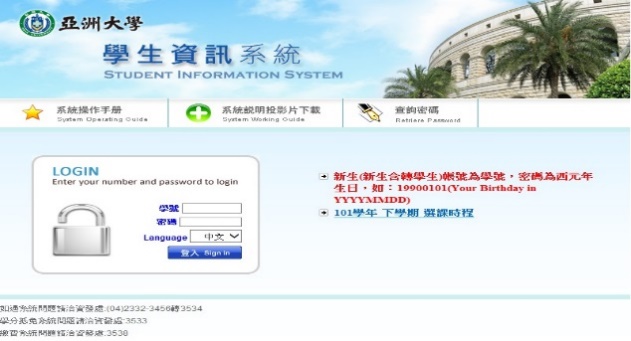 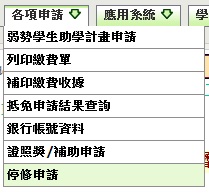 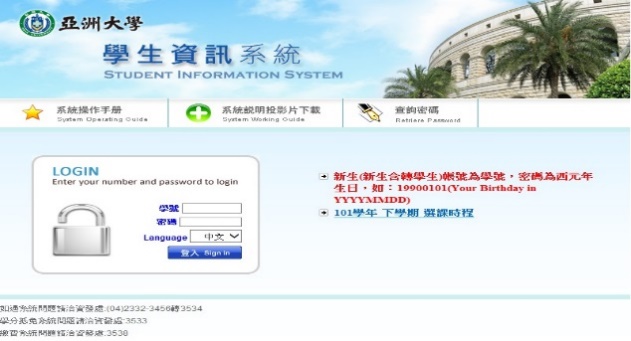 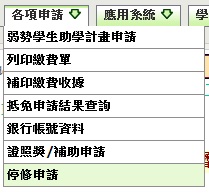 各學制、年級最低學分數如下：(跨校輔系、雙主修之學分數不納入計算)停修作業截止後，經獲准停修之科目，非經簽奉核准者，不得要求撤回停修申請。各學制延修生在校期間提出申請，該學期仍應至少修習1科目。科目停修後，其學分費（學分學雜費）已繳交者不予退費，未繳交者仍應補繳。經核准停修之科目仍須登記於該學期成績單及歷年成績表，並於成績欄註明「停修」，其學分數不計列於該學期及歷年修習學分總數。★申請路徑如下：登入「學生資訊系統」→「各項申請」→「停修申請」，點選欲停修之科目及原因後送出，系統會請同學再行確認申請資料是否正確，若無誤則點選送出申請後，至學期課表確認課程是否已移除。如有相關問題，請洽教務處註冊與課務組各學院負責窗口，分機3110(醫健學院-心理、護理、職治、獸醫、物治系) 、3122(醫健學院-健管、生科、聽語、保健、視光系)、3131(管理學院)、3111(設計學院)、3120(人文學院)、3124(資電學院)、3511(資訊處)。學制最低學分數學制最低學分數大學部1-3年級/ 16學分大學部4年級(含減修通過)1科大學部3年級申請減修通過者10學分大學部4年級減修通過者1科進修學士班1-3年級6學分進修學士班4年級1科碩士班(含碩專)1年級6學分碩士班(含碩專)2年級1科博士班1-2年級3學分博士班3-7年級1科